IZLOČALA (učb. str. 110,111)Vloga izločal:S pomočjo izločal izločamo ____________, ki poleg vode vsebuje še ____________ in _________________.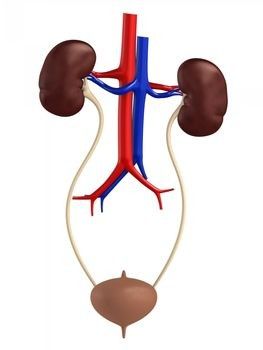 Zgradba izločal:Praživali; Deževniki; Členonožci;Vretenčarji; Izločala pri sesalcih: